Institución educativa
Ciudad, País
Período escolar
Plan de estudios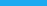 ObjetivosReflejan el propósito por el cual se elabora el plan de estudio.  Los objetivos se presentan en sentido general, englobando el resultado final que persigue el docente con su oferta académica. También podría decirse que, los objetivos describen lo que se espera del estudiante, luego del proceso de enseñanza-aprendizaje.CompetenciasDescriben el conjunto de habilidades y conocimientos que el docente pretende instruir al estudiante, los cuales deberá haber adquirido al finalizar el período escolar. Las competencias siempre van acorde al nivel escolar en que se encuentre el estudiante, y están sustentadas por el contenido de cada asignatura.Mapa curricularMetodologíaAsignaturaEscriba su texto aquí.Escriba su texto aquí.Escriba su texto aquí.AsignaturaEscriba su texto aquí.Escriba su texto aquí.Escriba su texto aquí.AsignaturaEscriba su texto aquí.Escriba su texto aquí.Escriba su texto aquí.AsignaturaEscriba su texto aquí.Escriba su texto aquí.Escriba su texto aquí.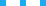 Docente:Grado/Curso:Sección:Nombre del docenteXX1° Ciclo1° Ciclo1° Ciclo2° Ciclo2° Ciclo2° Ciclo3° Ciclo3° Ciclo3° CicloAsignaturasHContenidoAsignaturasHContenidoAsignaturasHContenido